Uključene ustanove, besplatna edukacija mentora, podjela opreme svim uključenima i regionalno natjecanje u listopadu!10.4.2019.Početkom ožujka smo objavili natječaj za sve ustanove u Croatian Makers ligi za MakeX European Open 2019. – natjecanje u naprednoj edukacijskoj robotici koje ćemo održati u listopadu ove godine. Natjecanje će biti regionalno za cijelu Europu te će najboljima biti uručene ulaznice za svjetsko natjecanje koje će se održati u Kini u prosincu.Sada smo u projekt uključili 80 škola i ustanova iz Hrvatske koje su pokazale najveću motivaciju za sudjelovanjem te uključenost u druge projekte i aktivnosti IRIM-a. Donirat ćemo im opremu (dodaci za mBot robote, staze i pripremni materijali) te ćemo za sve organizirati besplatnu edukaciju.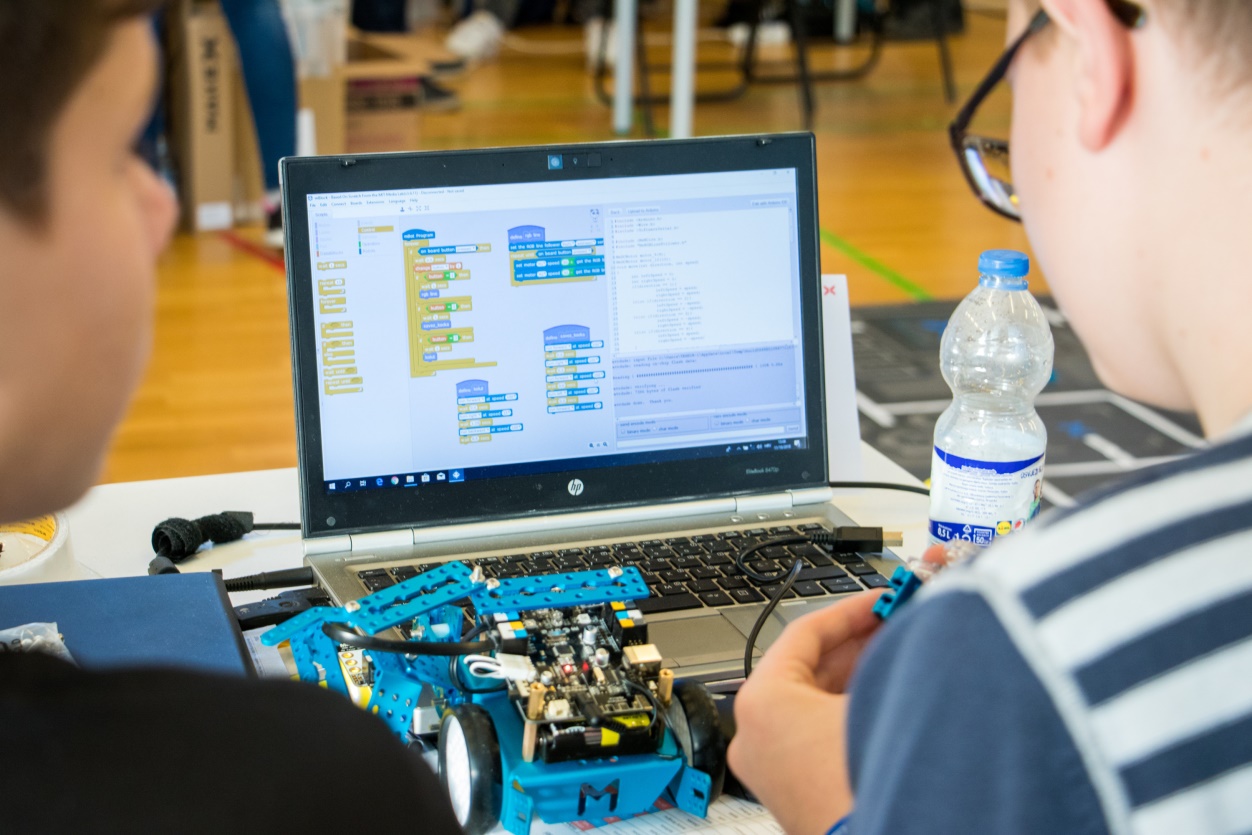 Na natječaj su se mogle prijaviti sve škole, knjižnice, udruge i druge ustanove koje sudjeluju u Croatian Makers ligi. Ustanove smo odabrali za sudjelovanje u projektu prema kriterijima motivacije (motivacijsko pismo) i sudjelovanja u drugim projektima IRIM-a.Teško smo odabrali samo 80 ustanova jer su prijave bile odlične. Fascinirani smo angažmanom mentora i načinima korištenja opreme iz naših projekata ne samo u projektnim aktivnostima, već i u drugim izvannastavnim aktivnostima. Nadamo se da ćemo sljedeće godine uspjeti osigurati sredstva za uključenje većeg broja ustanova.Popis svih odabranih škola i ustanova u MakeX European Open 2019. je ovdje (karta svih uključenih je sa strane). Čestitamo svim uključenima i zahvaljujemo se svima na prijavi!MakeX je svjetsko natjecanje u naprednoj, edukacijskoj robotici koje promovira učenje u raznim poljima znanosti i tehnologije potičući suradnju, interdisciplinarnost i orijentiranost ka rješavanju stvarnih problema.Ovogodišnje natjecanje je na temu Gradska svjetla (“City Lights”). Natjecanje će postaviti zadatke za mlade koristeći STEAM (STEM + Arts) s ciljem rješavanja problema s kojima se svakodnevno susrećemo poput zagađenja okoliša, sigurnosti hrane, recikliranja, viralnih infekcija i drugih tema.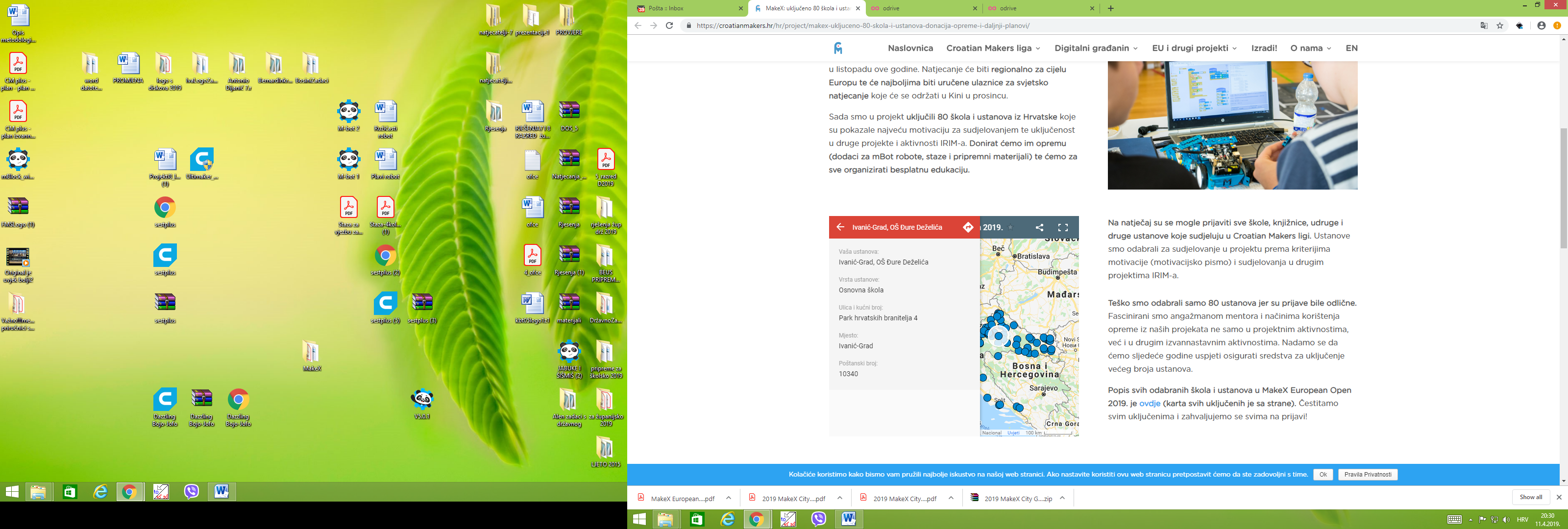 Najboljima na europskom natjecanju koje ćemo organizirati u listopadu ćemo podijeliti ulaznice za svjetsko prvenstvo koje će se održati u prosincu u Shenzhenu u Kini.Projekt MakeX je sufinanciran sredstvima Zaklade Hrvatska za djecu. MakeX European Open 2019. - popis uključenih ustanova  UstanovaMjestoUlica i kućni broj:PB:OŠ Ivane Brlić-Mažuranić Rokovci-AndrijaševciAndrijaševciŠkolska 132271OŠ BudrovciBudrovciGupčev trg 831400OŠ Petar ZrinskiČabarNarodnog oslobođenja 551306OŠ Antuna Gustava MatošaČačinciTrg kardinala Franje Kuharića 333514Međimurski informatički klubČakovecBana Josipa Jelačića 22B40000Mladi informatičari StrahonincaČakovecUlica bana Josipa Jelačića 22/b40000OŠ ČazmaČazmaUlica Alojza Vulinca43240OŠ DardaDardaŠkolska 931326OŠ Vladimira Nazora DaruvarDaruvarGajeva 2443500OŠ DragalićDragalićTrg svetog Ivana Krstitelja 335428OŠ DvorDvorAnte Bruna Bušića 544440OŠ Josipa Antuna ĆolnićaĐakovoTrg Nikole Šubića Zrinskog 431400OŠ Grgura KarlovčanaĐurđevacBasaričekova ulica 5d48350OŠ dr. Jure TurićaGospićMiroslava Kraljevića 1553000OŠ Stjepan RadićImotskiFra Stjepana Vrljića 1321260Informatički klub "NET"Ivanić GradOmladinska 3010310OŠ Stjepana BasaričekaIvanić- GradMilke Trnine 1410310OŠ Đure DeželićaIvanić-GradPark hrvatskih branitelja 410340OŠ JosipovacJosipovacOsječka ul. 77A31221Gradska knjižnica Ivan Goran KovačićKarlovacLjudevita Šestića 147000Udruga informatičara Karlovačke županijeKarlovacKralja Tomislava 19b47000Zajednica tehničke kulture KarlovacKarlovacM. Vrhovca 1547000OŠ Vladimir Nazor KriževciKriževciBana Josipa Jelačića 2348260Udruga Klub Informatičara Otoka KrkaKrkFrankopanska 4051500Modelarski centar KutinaKutinaAugusta Šenoe 244320OŠ Stjepana KefeljeKutinaNikole Tesle 144320OŠ LadimirevciLadimirevciĐuke Maričića Munje 2131550OŠ Ante Starčevića LepoglavaLepoglavaHrvatskih pavlina 4242250Kulturno informativni centar LovinacLovinacDr. Franje Tuđmana 1553244FFVAL (Foto-film-video amateri Luke)LukaAndrije Majdaka 1110296OŠ MarčanaMarčanaMarčana 16652206OŠ kralja Tomislava, NašiceNašiceMatice hrvatske 131500OŠ NedelišćeNedelišćeTrg republike 940305Udruga žena PretetinecNedelišćePretetinec 4540305Udruga žena SlakovecNedelišćeSlakovec 11840305OŠ Vladimira Nazora Nova BukovicaNova BukovicaZagrebačka 2833518OŠ"Dr.Stjepan Ilijašević"OriovacFrankopanska 9735250OŠ Franje KrežmeOsijekŠkolska 331000Robotički klub OsijekOsijekIstarska 331000OŠ Slava RaškajOzaljPodgraj 10a47280